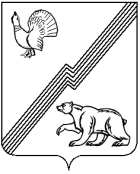 АДМИНИСТРАЦИЯ ГОРОДА ЮГОРСКАХанты-Мансийского автономного округа - ЮгрыПОСТАНОВЛЕНИЕот 26 апреля 2021 года								   № 606-п
О внесении изменений в постановлениеадминистрации города Югорскаот 31.10.2018 № 3011 «О муниципальнойпрограмме города Югорска«Развитие жилищной сферы»В соответствии с постановлением администрации города Югорска          от 01.11.2019 № 2359 «О модельной муниципальной программе города Югорска, порядке принятия решения о разработке муниципальных программ города Югорска, их формирования, утверждения и реализации в соответствии с национальными целями развития», в связи с уточнением объемов финансирования программных мероприятий, целевых показателей:1. Внести в приложение к постановлению администрации города Югорска от 31.10.2018 № 3011 «О муниципальной программе города Югорска «Развитие жилищной сферы» (с изменениями от 15.11.2018 № 3166, от 29.04.2019 № 888, от 10.10.2019 № 2202, от 13.11.2019 № 2439,                      от 23.12.2019 № 2742, от 24.12.2019 № 2783, от 09.04.2020 № 543,                          от 25.09.2020 № 1371, от 21.12.2020 № 1919, от 22.12.2020 № 1931,                        от 29.12.2020 № 2018, от 01.02.2021 № 78-п) следующие изменения:1. 1. Строку «Параметры финансового обеспечения муниципальной программы» изложить в следующей редакции:«».1.2. Таблицу 2 изложить в новой редакции (приложение).2. Опубликовать постановление в официальном печатном издании города Югорска, разместить на официальном сайте органов местного самоуправления города Югорска и в государственной автоматизированной системе «Управление».3. Настоящее постановление вступает в силу после его официального опубликования.4. Контроль за выполнением постановления возложить на первого заместителя главы города – директора департамента муниципальной собственности и градостроительства администрации города Югорска           С.Д. Голина.Глава города Югорска						    А. В. БородкинПриложениек постановлениюадминистрации города Югорскаот ______________ № ______Таблица 2Распределение финансовых ресурсов муниципальной программыУЖП - управление жилищной политики администрации города ЮгорскаДМСиГ - департамент муниципальной собственности и градостроительства администрации города ЮгорскаООиП - отдел опеки и попечительства администрации города ЮгорскаУБУиО - управление бухгалтерского учета и отчетности администрации города Югорска«Параметры финансового обеспечения муниципальной программыОбщий объем финансирования муниципальной программы составляет 1 417 226,3 тыс. рублей, в том числе:2019 год – 220 839,8 тыс. рублей;2020 год – 402 135,3 тыс. рублей;2021 год – 74 781,1 тыс. рублей;2022 год – 38 733,6 тыс. рублей;2023 год – 59 841,9 тыс. рублей;2024 год – 84 471,3 тыс. рублей;2025 год – 84 471,3 тыс. рублей;2026-2030 годы – 451 952,0 тыс. рублейНомер строки№ основного мероприятияОсновные мероприятия муниципальной программы (их связь мероприятий с целевыми показателями муниципальной программы)Ответственный исполнитель / соисполнитель (наименование органа или структурного подразделения, учреждения)Ответственный исполнитель / соисполнитель (наименование органа или структурного подразделения, учреждения)Источники финансированияИсточники финансированияФинансовые затраты на реализацию (тыс. руб.)Финансовые затраты на реализацию (тыс. руб.)Финансовые затраты на реализацию (тыс. руб.)Финансовые затраты на реализацию (тыс. руб.)Финансовые затраты на реализацию (тыс. руб.)Финансовые затраты на реализацию (тыс. руб.)Финансовые затраты на реализацию (тыс. руб.)Финансовые затраты на реализацию (тыс. руб.)Финансовые затраты на реализацию (тыс. руб.)Финансовые затраты на реализацию (тыс. руб.)Финансовые затраты на реализацию (тыс. руб.)Финансовые затраты на реализацию (тыс. руб.)Финансовые затраты на реализацию (тыс. руб.)Финансовые затраты на реализацию (тыс. руб.)Финансовые затраты на реализацию (тыс. руб.)Финансовые затраты на реализацию (тыс. руб.)Финансовые затраты на реализацию (тыс. руб.)Финансовые затраты на реализацию (тыс. руб.)Финансовые затраты на реализацию (тыс. руб.)Финансовые затраты на реализацию (тыс. руб.)Финансовые затраты на реализацию (тыс. руб.)Финансовые затраты на реализацию (тыс. руб.)Финансовые затраты на реализацию (тыс. руб.)Финансовые затраты на реализацию (тыс. руб.)Финансовые затраты на реализацию (тыс. руб.)Финансовые затраты на реализацию (тыс. руб.)Финансовые затраты на реализацию (тыс. руб.)Финансовые затраты на реализацию (тыс. руб.)Финансовые затраты на реализацию (тыс. руб.)Финансовые затраты на реализацию (тыс. руб.)Финансовые затраты на реализацию (тыс. руб.)Финансовые затраты на реализацию (тыс. руб.)Финансовые затраты на реализацию (тыс. руб.)Номер строки№ основного мероприятияОсновные мероприятия муниципальной программы (их связь мероприятий с целевыми показателями муниципальной программы)Ответственный исполнитель / соисполнитель (наименование органа или структурного подразделения, учреждения)Ответственный исполнитель / соисполнитель (наименование органа или структурного подразделения, учреждения)Источники финансированияИсточники финансированияв том числе по годам:в том числе по годам:в том числе по годам:в том числе по годам:в том числе по годам:в том числе по годам:в том числе по годам:в том числе по годам:в том числе по годам:в том числе по годам:в том числе по годам:в том числе по годам:в том числе по годам:в том числе по годам:в том числе по годам:в том числе по годам:в том числе по годам:в том числе по годам:в том числе по годам:в том числе по годам:в том числе по годам:в том числе по годам:в том числе по годам:в том числе по годам:в том числе по годам:в том числе по годам:в том числе по годам:в том числе по годам:в том числе по годам:в том числе по годам:в том числе по годам:в том числе по годам:в том числе по годам:Номер строки№ основного мероприятияОсновные мероприятия муниципальной программы (их связь мероприятий с целевыми показателями муниципальной программы)Ответственный исполнитель / соисполнитель (наименование органа или структурного подразделения, учреждения)Ответственный исполнитель / соисполнитель (наименование органа или структурного подразделения, учреждения)Источники финансированияИсточники финансированияВсегоВсего201920192020202020212021202220222022202320232024202420242024202520252025202520252025202520252026-20302026-20302026-20302026-20302026-20302026-20302026-20302026-2030А12334455667788999101011111111121212121212121213131313131313131Подпрограмма I «Содействие развитию градостроительной деятельности»Подпрограмма I «Содействие развитию градостроительной деятельности»Подпрограмма I «Содействие развитию градостроительной деятельности»Подпрограмма I «Содействие развитию градостроительной деятельности»Подпрограмма I «Содействие развитию градостроительной деятельности»Подпрограмма I «Содействие развитию градостроительной деятельности»Подпрограмма I «Содействие развитию градостроительной деятельности»Подпрограмма I «Содействие развитию градостроительной деятельности»Подпрограмма I «Содействие развитию градостроительной деятельности»Подпрограмма I «Содействие развитию градостроительной деятельности»Подпрограмма I «Содействие развитию градостроительной деятельности»Подпрограмма I «Содействие развитию градостроительной деятельности»Подпрограмма I «Содействие развитию градостроительной деятельности»Подпрограмма I «Содействие развитию градостроительной деятельности»Подпрограмма I «Содействие развитию градостроительной деятельности»Подпрограмма I «Содействие развитию градостроительной деятельности»Подпрограмма I «Содействие развитию градостроительной деятельности»Подпрограмма I «Содействие развитию градостроительной деятельности»Подпрограмма I «Содействие развитию градостроительной деятельности»Подпрограмма I «Содействие развитию градостроительной деятельности»Подпрограмма I «Содействие развитию градостроительной деятельности»Подпрограмма I «Содействие развитию градостроительной деятельности»Подпрограмма I «Содействие развитию градостроительной деятельности»Подпрограмма I «Содействие развитию градостроительной деятельности»Подпрограмма I «Содействие развитию градостроительной деятельности»Подпрограмма I «Содействие развитию градостроительной деятельности»Подпрограмма I «Содействие развитию градостроительной деятельности»Подпрограмма I «Содействие развитию градостроительной деятельности»Подпрограмма I «Содействие развитию градостроительной деятельности»Подпрограмма I «Содействие развитию градостроительной деятельности»Подпрограмма I «Содействие развитию градостроительной деятельности»Подпрограмма I «Содействие развитию градостроительной деятельности»Подпрограмма I «Содействие развитию градостроительной деятельности»Подпрограмма I «Содействие развитию градостроительной деятельности»Подпрограмма I «Содействие развитию градостроительной деятельности»Подпрограмма I «Содействие развитию градостроительной деятельности»Подпрограмма I «Содействие развитию градостроительной деятельности»Подпрограмма I «Содействие развитию градостроительной деятельности»Подпрограмма I «Содействие развитию градостроительной деятельности»21.1Корректировка градостроительной документации, связанная с изменениями градостроительного законодательства (1,3,4,16)ДМСиГвсеговсеговсего39 282,739 282,78 137,38 137,30,00,00,00,00,00,00,00,00,00,0537,7537,7537,7537,7537,7537,7537,7537,7537,7537,7537,7537,7537,7537,7537,7537,7537,7537,730 070,031.1Корректировка градостроительной документации, связанная с изменениями градостроительного законодательства (1,3,4,16)ДМСиГфедеральный бюджетфедеральный бюджетфедеральный бюджет0,00,00,00,00,00,00,00,00,00,00,00,00,00,00,00,00,00,00,00,00,00,00,00,00,00,00,00,00,00,00,00,00,041.1Корректировка градостроительной документации, связанная с изменениями градостроительного законодательства (1,3,4,16)ДМСиГбюджет автономного округабюджет автономного округабюджет автономного округа36 532,736 532,77 567,77 567,70,00,00,00,00,00,00,0000500,0500,0500,0500,0500,0500,0500,0500,0500,0500,0500,0500,0500,0500,0500,0500,0500,0500,027 965,051.1Корректировка градостроительной документации, связанная с изменениями градостроительного законодательства (1,3,4,16)ДМСиГместный бюджетместный бюджетместный бюджет2 750,02 750,0569,6569,60,00,00,00,00,00,00,00,00,00,037,737,737,737,737,737,737,737,737,737,737,737,737,737,737,737,737,737,72 105,061.1Корректировка градостроительной документации, связанная с изменениями градостроительного законодательства (1,3,4,16)ДМСиГиные источники финансированияиные источники финансированияиные источники финансирования0,00,00,00,00,00,00,00,00,00,00,00,00,00,00,00,00,00,00,00,00,00,00,00,00,00,00,00,00,00,00,00,00,071.2Разработка документации по планировке и межеванию территорий и выполнение инженерных изысканий для территорий, на которых ранее проекты планировки и межевания не разрабатывались (1,3,4,16)ДМСиГвсеговсеговсего200,0200,00,00,00,00,00,00,00,00,00,00,00,0100,0100,0100,0100,0100,0100,0100,0100,0100,0100,0100,0100,0100,0100,0100,0100,0100,0100,00,00,081.2Разработка документации по планировке и межеванию территорий и выполнение инженерных изысканий для территорий, на которых ранее проекты планировки и межевания не разрабатывались (1,3,4,16)ДМСиГфедеральный бюджетфедеральный бюджетфедеральный бюджет0,00,00,00,00,00,00,00,00,00,00,00,00,00,00,00,00,00,00,00,00,00,00,00,00,00,00,00,00,00,00,00,00,091.2Разработка документации по планировке и межеванию территорий и выполнение инженерных изысканий для территорий, на которых ранее проекты планировки и межевания не разрабатывались (1,3,4,16)ДМСиГбюджет автономного округабюджет автономного округабюджет автономного округа0,00,00,00,00,00,00,00,00,00,00,00,00,00,00,00,00,00,00,00,00,00,00,00,00,00,00,00,00,00,00,00,00,0101.2Разработка документации по планировке и межеванию территорий и выполнение инженерных изысканий для территорий, на которых ранее проекты планировки и межевания не разрабатывались (1,3,4,16)ДМСиГместный бюджетместный бюджетместный бюджет200,0200,00,00,00,00,00,00,00,00,00,00,00,0100,0100,0100,0100,0100,0100,0100,0100,0100,0100,0100,0100,0100,0100,0100,0100,0100,0100,00,00,0111.2Разработка документации по планировке и межеванию территорий и выполнение инженерных изысканий для территорий, на которых ранее проекты планировки и межевания не разрабатывались (1,3,4,16)ДМСиГиные источники финансированияиные источники финансированияиные источники финансирования0,00,00,00,00,00,00,00,00,00,00,00,00,00,00,00,00,00,00,00,00,00,00,00,00,00,00,00,00,00,00,00,00,0121.3Участие в реализации портфеля проектов «Получение разрешения на строительство и территориальное планирование»(1,3,4,16)ДМСиГвсеговсеговсего12 952,712 952,70,00,012 952,712 952,70,00,00,00,00,00,00,00,00,00,00,00,00,00,00,00,00,00,00,00,00,00,00,00,00,00,00,0131.3Участие в реализации портфеля проектов «Получение разрешения на строительство и территориальное планирование»(1,3,4,16)ДМСиГфедеральный бюджетфедеральный бюджетфедеральный бюджет0,00,00,00,00,00,00,00,00,00,00,00,00,00,00,00,00,00,00,00,00,00,00,00,00,00,00,00,00,00,00,00,00,0141.3Участие в реализации портфеля проектов «Получение разрешения на строительство и территориальное планирование»(1,3,4,16)ДМСиГбюджет автономного округабюджет автономного округабюджет автономного округа12 046,012 046,00,00,012 046,012 046,00,00,00,00,00,00,00,00,00,00,00,00,00,00,00,00,00,00,00,00,00,00,00,00,00,00,00,0151.3Участие в реализации портфеля проектов «Получение разрешения на строительство и территориальное планирование»(1,3,4,16)ДМСиГместный бюджетместный бюджетместный бюджет906,7906,70,00,0906,7906,70,00,00,00,00,00,00,00,00,00,00,00,00,00,00,00,00,00,00,00,00,00,00,00,00,00,00,0161.3Участие в реализации портфеля проектов «Получение разрешения на строительство и территориальное планирование»(1,3,4,16)ДМСиГиные источники финансированияиные источники финансированияиные источники финансирования0,00,00,00,00,00,00,00,00,00,00,00,00,00,00,00,00,00,00,00,00,00,00,00,00,00,00,00,00,00,00,00,00,017Итого по подпрограмме IИтого по подпрограмме Iвсеговсеговсего52 435,452 435,48 137,38 137,312 952,712 952,70,00,00,00,00,00,00,0637,7637,7637,7637,7637,7637,7637,7637,7637,7637,7637,7637,7637,7637,7637,7637,7637,730 070,030 070,030 070,018Итого по подпрограмме IИтого по подпрограмме Iфедеральный бюджетфедеральный бюджетфедеральный бюджет0,00,00,00,00,00,00,00,00,00,00,00,00,00,00,00,00,00,00,00,00,00,00,00,00,00,00,00,00,00,00,00,00,019Итого по подпрограмме IИтого по подпрограмме Iбюджет автономного округабюджет автономного округабюджет автономного округа48 578,748 578,77 567,77 567,712 046,012 046,00,00,00,00,00,00,00,0500,0500,0500,0500,0500,0500,0500,0500,0500,0500,0500,0500,0500,0500,0500,0500,0500,027 965,027 965,027 965,020Итого по подпрограмме IИтого по подпрограмме Iместный бюджетместный бюджетместный бюджет3 856,73 856,7569,6569,6906,7906,70,00,00,00,00,00,00,0137,7137,7137,7137,7137,7137,7137,7137,7137,7137,7137,7137,7137,7137,7137,7137,7137,72 105,02 105,02 105,021Итого по подпрограмме IИтого по подпрограмме Iиные источники финансированияиные источники финансированияиные источники финансирования0,00,00,00,00,00,00,00,00,00,00,00,00,00,00,00,00,00,00,00,00,00,00,00,00,00,00,00,00,00,00,00,00,022Подпрограмма II «Содействие развитию жилищного строительства»Подпрограмма II «Содействие развитию жилищного строительства»Подпрограмма II «Содействие развитию жилищного строительства»Подпрограмма II «Содействие развитию жилищного строительства»Подпрограмма II «Содействие развитию жилищного строительства»Подпрограмма II «Содействие развитию жилищного строительства»Подпрограмма II «Содействие развитию жилищного строительства»Подпрограмма II «Содействие развитию жилищного строительства»Подпрограмма II «Содействие развитию жилищного строительства»Подпрограмма II «Содействие развитию жилищного строительства»Подпрограмма II «Содействие развитию жилищного строительства»Подпрограмма II «Содействие развитию жилищного строительства»Подпрограмма II «Содействие развитию жилищного строительства»Подпрограмма II «Содействие развитию жилищного строительства»Подпрограмма II «Содействие развитию жилищного строительства»Подпрограмма II «Содействие развитию жилищного строительства»Подпрограмма II «Содействие развитию жилищного строительства»Подпрограмма II «Содействие развитию жилищного строительства»Подпрограмма II «Содействие развитию жилищного строительства»Подпрограмма II «Содействие развитию жилищного строительства»Подпрограмма II «Содействие развитию жилищного строительства»Подпрограмма II «Содействие развитию жилищного строительства»Подпрограмма II «Содействие развитию жилищного строительства»Подпрограмма II «Содействие развитию жилищного строительства»Подпрограмма II «Содействие развитию жилищного строительства»Подпрограмма II «Содействие развитию жилищного строительства»Подпрограмма II «Содействие развитию жилищного строительства»Подпрограмма II «Содействие развитию жилищного строительства»Подпрограмма II «Содействие развитию жилищного строительства»Подпрограмма II «Содействие развитию жилищного строительства»Подпрограмма II «Содействие развитию жилищного строительства»Подпрограмма II «Содействие развитию жилищного строительства»Подпрограмма II «Содействие развитию жилищного строительства»Подпрограмма II «Содействие развитию жилищного строительства»Подпрограмма II «Содействие развитию жилищного строительства»Подпрограмма II «Содействие развитию жилищного строительства»Подпрограмма II «Содействие развитию жилищного строительства»Подпрограмма II «Содействие развитию жилищного строительства»Подпрограмма II «Содействие развитию жилищного строительства»232.1Стимулирование жилищного строительства (1,2,4)УЖПУЖПвсего8 400,08 400,00,00,00,00,00,00,00,00,00,00,00,00,01 200,01 200,01 200,01 200,01 200,01 200,01 200,01 200,01 200,01 200,01 200,01 200,01 200,01 200,01 200,01 200,06 000,06 000,06 000,06 000,0242.1Стимулирование жилищного строительства (1,2,4)УЖПУЖПфедеральный бюджет0,00,00,00,00,00,00,00,00,00,00,00,00,00,00,00,00,00,00,00,00,00,00,00,00,00,00,00,00,00,00,00,00,00,0252.1Стимулирование жилищного строительства (1,2,4)УЖПУЖПбюджет автономного округа0,00,00,00,00,00,00,00,00,00,00,00,00,00,00,00,00,00,00,00,00,00,00,00,00,00,00,00,00,00,00,00,00,00,0262.1Стимулирование жилищного строительства (1,2,4)УЖПУЖПместный бюджет8 400,08 400,00,00,00,00,00,00,00,00,00,00,00,00,01 200,01 200,01 200,01 200,01 200,01 200,01 200,01 200,01 200,01 200,01 200,01 200,01 200,01 200,01 200,01 200,06 000,06 000,06 000,06 000,0272.1Стимулирование жилищного строительства (1,2,4)УЖПУЖПиные источники финансирования0,00,00,00,00,00,00,00,00,00,00,00,00,00,00,00,00,00,00,00,00,00,00,00,00,00,00,00,00,00,00,00,00,00,0282.2Реализация муниципальногопроекта «Стимулирование индивидуального жилищного строительства»(1,2,16)ДМСиГДМСиГвсего1 983,11 983,10,00,00,00,00,00,00,00,00,00,00,00,0283,3283,3283,3283,3283,3283,3283,3283,3283,3283,3283,3283,3283,3283,3283,31 416,51 416,51 416,51 416,51 416,5292.2Реализация муниципальногопроекта «Стимулирование индивидуального жилищного строительства»(1,2,16)ДМСиГДМСиГфедеральный бюджет0,00,00,00,00,00,00,00,00,00,00,00,00,00,00,00,00,00,00,00,00,00,00,00,00,00,00,00,00,00,00,00,00,00,0302.2Реализация муниципальногопроекта «Стимулирование индивидуального жилищного строительства»(1,2,16)ДМСиГДМСиГбюджет автономного округа0,00,00,00,00,00,00,00,00,00,00,00,00,00,00,00,00,00,00,00,00,00,00,00,00,00,00,00,00,00,00,00,00,00,0312.2Реализация муниципальногопроекта «Стимулирование индивидуального жилищного строительства»(1,2,16)ДМСиГДМСиГместный бюджет1 983,11 983,10,00,00,00,00,00,00,00,00,00,00,00,0283,3283,3283,3283,3283,3283,3283,3283,3283,3283,3283,3283,3283,3283,3283,31 416,51 416,51 416,51 416,51 416,5322.2Реализация муниципальногопроекта «Стимулирование индивидуального жилищного строительства»(1,2,16)ДМСиГДМСиГиные источники финансирования0,00,00,00,00,00,00,00,00,00,00,00,00,00,00,00,00,00,00,00,00,00,00,00,00,00,00,00,00,00,00,00,00,00,0332.3Приобретение жилых помещений (1,2,4,7,8,9,12,13,14,15,16)УЖПУЖПвсего837 418,5837 418,510 244,810 244,8349 084,7349 084,744 904,344 904,36 427,66 427,66 427,623 818,923 818,923 818,957 562,657 562,657 562,657 562,657 562,657 562,657 562,657 562,657 562,657 562,657 562,657 562,657 562,657 562,657 562,6287 813,0287 813,0287 813,0287 813,0287 813,0342.3Приобретение жилых помещений (1,2,4,7,8,9,12,13,14,15,16)УЖПУЖПфедеральный бюджет0,00,00,00,00,00,00,00,00,00,00,00,00,00,00,00,00,00,00,00,00,00,00,00,00,00,00,00,00,00,00,00,00,00,0352.3Приобретение жилых помещений (1,2,4,7,8,9,12,13,14,15,16)УЖПУЖПбюджет автономного округа777 761,8777 761,89 527,79 527,7323 611,4323 611,441 761,041 761,05 977,75 977,75 977,722 151,622 151,622 151,653 533,253 533,253 533,253 533,253 533,253 533,253 533,253 533,253 533,253 533,253 533,253 533,253 533,253 533,253 533,2267 666,0267 666,0267 666,0267 666,0267 666,0362.3Приобретение жилых помещений (1,2,4,7,8,9,12,13,14,15,16)УЖПУЖПместный бюджет59 656,759 656,7717,1717,125 473,325 473,33 143,33 143,3449,9449,9449,91 667,31 667,31 667,34 029,44 029,44 029,44 029,44 029,44 029,44 029,44 029,44 029,44 029,44 029,44 029,44 029,44 029,420 147,020 147,020 147,020 147,020 147,020 147,0372.3Приобретение жилых помещений (1,2,4,7,8,9,12,13,14,15,16)УЖПУЖПиные источники финансирования0,00,00,00,00,00,00,00,00,00,00,00,00,00,00,00,00,00,00,00,00,00,00,00,00,00,00,00,00,00,00,00,00,00,0382.4Участие в реализации регионального проекта «Обеспечение устойчивого сокращения непригодного для проживания жилищного фонда (1,2,4,12,13,14,15,16)УЖПУЖПвсего179 869,8179 869,8179 869,8179 869,80,00,00,00,00,00,00,00,00,00,00,00,00,00,00,00,00,00,00,00,00,00,00,00,00,00,00,00,00,00,0392.4Участие в реализации регионального проекта «Обеспечение устойчивого сокращения непригодного для проживания жилищного фонда (1,2,4,12,13,14,15,16)УЖПУЖПфедеральный бюджет0,00,00,00,00,00,00,00,00,00,00,00,00,00,00,00,00,00,00,00,00,00,00,00,00,00,00,00,00,00,00,00,00,00,0402.4Участие в реализации регионального проекта «Обеспечение устойчивого сокращения непригодного для проживания жилищного фонда (1,2,4,12,13,14,15,16)УЖПУЖПбюджет автономного округа167 278,9167 278,9167 278,9167 278,90,00,00,00,00,00,00,00,00,00,00,00,00,00,00,00,00,00,00,00,00,00,00,00,00,00,00,00,00,00,0412.4Участие в реализации регионального проекта «Обеспечение устойчивого сокращения непригодного для проживания жилищного фонда (1,2,4,12,13,14,15,16)УЖПУЖПместный бюджет12 590,912 590,912 590,912 590,90,00,00,00,00,00,00,00,00,00,00,00,00,00,00,00,00,00,00,00,00,00,00,00,00,00,00,00,00,00,0422.4Участие в реализации регионального проекта «Обеспечение устойчивого сокращения непригодного для проживания жилищного фонда (1,2,4,12,13,14,15,16)УЖПУЖПиные источники финансирования0,00,00,00,00,00,00,00,00,00,00,00,00,00,00,00,00,00,00,00,00,00,00,00,00,00,00,00,00,00,00,00,00,00,043Итого по подпрограмме IIИтого по подпрограмме IIИтого по подпрограмме IIвсего1 027 671,41 027 671,4190 114,6190 114,6349 084,7349 084,744 904,344 904,36 427,66 427,66 427,623 818,923 818,923 818,959 045,959 045,959 045,959 045,959 045,959 045,959 045,959 045,959 045,959 045,959 045,959 045,959 045,959 045,9295 229,5295 229,5295 229,5295 229,5295 229,5295 229,544Итого по подпрограмме IIИтого по подпрограмме IIИтого по подпрограмме IIфедеральный бюджет0,00,00,00,00,00,00,00,00,00,00,00,00,00,00,00,00,00,00,00,00,00,00,00,00,00,00,00,00,00,00,00,00,00,045Итого по подпрограмме IIИтого по подпрограмме IIИтого по подпрограмме IIбюджет автономного округа945 040,7945 040,7176 806,6176 806,6323 611,4323 611,441 761,041 761,05 977,75 977,75 977,722 151,622 151,622 151,653 533,253 533,253 533,253 533,253 533,253 533,253 533,253 533,253 533,253 533,253 533,253 533,253 533,253 533,2267 666,0267 666,0267 666,0267 666,0267 666,0267 666,046Итого по подпрограмме IIИтого по подпрограмме IIИтого по подпрограмме IIместный бюджет82 630,782 630,713 308,013 308,025 473,325 473,33 143,33 143,3449,9449,9449,91 667,31 667,31 667,35 512,75 512,75 512,75 512,75 512,75 512,75 512,75 512,75 512,75 512,75 512,75 512,75 512,727 563,527 563,527 563,527 563,527 563,527 563,527 563,547Итого по подпрограмме IIИтого по подпрограмме IIИтого по подпрограмме IIиные источники финансирования0,00,00,00,00,00,00,00,00,00,00,00,00,00,00,00,00,00,00,00,00,00,00,00,00,00,00,00,00,00,00,00,00,00,048Подпрограмма III «Обеспечение мерами государственной поддержки по улучшению жилищных условий отдельных категорий граждан»Подпрограмма III «Обеспечение мерами государственной поддержки по улучшению жилищных условий отдельных категорий граждан»Подпрограмма III «Обеспечение мерами государственной поддержки по улучшению жилищных условий отдельных категорий граждан»Подпрограмма III «Обеспечение мерами государственной поддержки по улучшению жилищных условий отдельных категорий граждан»Подпрограмма III «Обеспечение мерами государственной поддержки по улучшению жилищных условий отдельных категорий граждан»Подпрограмма III «Обеспечение мерами государственной поддержки по улучшению жилищных условий отдельных категорий граждан»Подпрограмма III «Обеспечение мерами государственной поддержки по улучшению жилищных условий отдельных категорий граждан»Подпрограмма III «Обеспечение мерами государственной поддержки по улучшению жилищных условий отдельных категорий граждан»Подпрограмма III «Обеспечение мерами государственной поддержки по улучшению жилищных условий отдельных категорий граждан»Подпрограмма III «Обеспечение мерами государственной поддержки по улучшению жилищных условий отдельных категорий граждан»Подпрограмма III «Обеспечение мерами государственной поддержки по улучшению жилищных условий отдельных категорий граждан»Подпрограмма III «Обеспечение мерами государственной поддержки по улучшению жилищных условий отдельных категорий граждан»Подпрограмма III «Обеспечение мерами государственной поддержки по улучшению жилищных условий отдельных категорий граждан»Подпрограмма III «Обеспечение мерами государственной поддержки по улучшению жилищных условий отдельных категорий граждан»Подпрограмма III «Обеспечение мерами государственной поддержки по улучшению жилищных условий отдельных категорий граждан»Подпрограмма III «Обеспечение мерами государственной поддержки по улучшению жилищных условий отдельных категорий граждан»Подпрограмма III «Обеспечение мерами государственной поддержки по улучшению жилищных условий отдельных категорий граждан»Подпрограмма III «Обеспечение мерами государственной поддержки по улучшению жилищных условий отдельных категорий граждан»Подпрограмма III «Обеспечение мерами государственной поддержки по улучшению жилищных условий отдельных категорий граждан»Подпрограмма III «Обеспечение мерами государственной поддержки по улучшению жилищных условий отдельных категорий граждан»Подпрограмма III «Обеспечение мерами государственной поддержки по улучшению жилищных условий отдельных категорий граждан»Подпрограмма III «Обеспечение мерами государственной поддержки по улучшению жилищных условий отдельных категорий граждан»Подпрограмма III «Обеспечение мерами государственной поддержки по улучшению жилищных условий отдельных категорий граждан»Подпрограмма III «Обеспечение мерами государственной поддержки по улучшению жилищных условий отдельных категорий граждан»Подпрограмма III «Обеспечение мерами государственной поддержки по улучшению жилищных условий отдельных категорий граждан»Подпрограмма III «Обеспечение мерами государственной поддержки по улучшению жилищных условий отдельных категорий граждан»Подпрограмма III «Обеспечение мерами государственной поддержки по улучшению жилищных условий отдельных категорий граждан»Подпрограмма III «Обеспечение мерами государственной поддержки по улучшению жилищных условий отдельных категорий граждан»Подпрограмма III «Обеспечение мерами государственной поддержки по улучшению жилищных условий отдельных категорий граждан»Подпрограмма III «Обеспечение мерами государственной поддержки по улучшению жилищных условий отдельных категорий граждан»Подпрограмма III «Обеспечение мерами государственной поддержки по улучшению жилищных условий отдельных категорий граждан»Подпрограмма III «Обеспечение мерами государственной поддержки по улучшению жилищных условий отдельных категорий граждан»Подпрограмма III «Обеспечение мерами государственной поддержки по улучшению жилищных условий отдельных категорий граждан»Подпрограмма III «Обеспечение мерами государственной поддержки по улучшению жилищных условий отдельных категорий граждан»Подпрограмма III «Обеспечение мерами государственной поддержки по улучшению жилищных условий отдельных категорий граждан»Подпрограмма III «Обеспечение мерами государственной поддержки по улучшению жилищных условий отдельных категорий граждан»Подпрограмма III «Обеспечение мерами государственной поддержки по улучшению жилищных условий отдельных категорий граждан»Подпрограмма III «Обеспечение мерами государственной поддержки по улучшению жилищных условий отдельных категорий граждан»Подпрограмма III «Обеспечение мерами государственной поддержки по улучшению жилищных условий отдельных категорий граждан»493.1Улучшение жилищных условий ветеранов Великой Отечественной войны (2,6)УЖПУЖПвсего11 003,511 003,54 638,24 638,20,00,02 496,12 496,1577,6577,6577,6577,6577,6577,60,00,00,00,00,00,00,00,00,00,00,00,02 714,02 714,02 714,02 714,02 714,02 714,02 714,02 714,0503.1Улучшение жилищных условий ветеранов Великой Отечественной войны (2,6)УЖПУЖПфедеральный бюджет4 886,84 886,82 968,32 968,30,00,01 918,51 918,50,00,00,00,00,00,00,00,00,00,00,00,00,00,00,00,00,00,00,00,00,00,00,00,00,00,0513.1Улучшение жилищных условий ветеранов Великой Отечественной войны (2,6)УЖПУЖПбюджет автономного округа6 116,76 116,71 669,91 669,90,00,0577,6577,6577,6577,6577,6577,6577,6577,60,00,00,00,00,00,00,00,00,00,00,00,02 714,02 714,02 714,02 714,02 714,02 714,02 714,02 714,0523.1Улучшение жилищных условий ветеранов Великой Отечественной войны (2,6)УЖПУЖПместный бюджет0,00,00,00,00,00,00,00,00,00,00,00,00,00,00,00,00,00,00,00,00,00,00,00,00,00,00,00,00,00,00,00,00,00,0533.1Улучшение жилищных условий ветеранов Великой Отечественной войны (2,6)УЖПУЖПиные источники финансирования0,00,00,00,00,00,00,00,00,00,00,00,00,00,00,00,00,00,00,00,00,00,00,00,00,00,00,00,00,00,00,00,00,00,0543.2Предоставление субсидий молодым семьям на улучшение жилищных условий (2,5)УЖПУЖПвсего107 514,6107 514,64 471,04 471,023 373,423 373,48 144,78 144,78 296,58 296,58 296,58 277,68 277,68 277,67 850,27 850,27 850,27 850,27 850,27 850,27 850,27 850,27 850,27 850,27 850,27 850,239 251,039 251,039 251,039 251,039 251,039 251,039 251,039 251,0553.2Предоставление субсидий молодым семьям на улучшение жилищных условий (2,5)УЖПУЖПфедеральный бюджет 8 039,98 039,9204,7204,76 661,46 661,4301,1301,1445,3445,3445,3427,4427,4427,40,00,00,00,00,00,00,00,00,00,00,00,00,00,00,00,00,00,00,00,0563.2Предоставление субсидий молодым семьям на улучшение жилищных условий (2,5)УЖПУЖПбюджет автономного округа93949,093949,04 042,74 042,715 543,315 543,37 436,37 436,37 436,37 436,37 436,37 436,37 436,37 436,37 436,37 436,37 436,37 436,37 436,37 436,37 436,37 436,37 436,37 436,37 436,37 436,337 181,537 181,537 181,537 181,537 181,537 181,537 181,537 181,5573.2Предоставление субсидий молодым семьям на улучшение жилищных условий (2,5)УЖПУЖПместный бюджет5 525,75 525,7223,6223,61 168,71 168,7407,3407,3414,9414,9414,9413,9413,9413,9413,9413,9413,9413,9413,9413,9413,9413,9413,9413,9413,9413,92 069,52 069,52 069,52 069,52 069,52 069,52 069,52 069,5583.2Предоставление субсидий молодым семьям на улучшение жилищных условий (2,5)УЖПУЖПиные источники финансирования0,00,00,00,00,00,00,00,00,00,00,00,00,00,00,00,00,00,00,00,00,00,00,00,00,00,00,00,00,00,00,00,00,00,0593.3Приобретение жилых помещений для детей-сирот и детей, оставшихся без попечения родителей, лиц из числа детей-сирот и детей, оставшихся без попечения родителей (2,10)ООиПООиПвсего217 549,8217 549,812 974,412 974,416 720,216 720,218 731,718 731,723 427,623 427,623 427,627 163,527 163,527 163,516 933,216 933,216 933,216 933,216 933,216 933,216 933,216 933,216 933,216 933,216 933,216 933,284 666,084 666,084 666,084 666,084 666,084 666,084 666,084 666,0603.3Приобретение жилых помещений для детей-сирот и детей, оставшихся без попечения родителей, лиц из числа детей-сирот и детей, оставшихся без попечения родителей (2,10)ООиПООиПфедеральный бюджет8 017,98 017,90,00,0337,9337,91 920,01 920,02 880,02 880,02 880,02 880,02 880,02 880,00,00,00,00,00,00,00,00,00,00,00,00,00,00,00,00,00,00,00,00,0613.3Приобретение жилых помещений для детей-сирот и детей, оставшихся без попечения родителей, лиц из числа детей-сирот и детей, оставшихся без попечения родителей (2,10)ООиПООиПбюджет автономного округа209 531,9209 531,912 974,412 974,416 382,316 382,316 811,716 811,720 547,620 547,620 547,624 283,524 283,524 283,516 933,216 933,216 933,216 933,216 933,216 933,216 933,216 933,216 933,216 933,216 933,216 933,284 666,084 666,084 666,084 666,084 666,084 666,084 666,084 666,0623.3Приобретение жилых помещений для детей-сирот и детей, оставшихся без попечения родителей, лиц из числа детей-сирот и детей, оставшихся без попечения родителей (2,10)ООиПООиПместный бюджет0,00,00,00,00,00,00,00,00,00,00,00,00,00,00,00,00,00,00,00,00,00,00,00,00,00,00,00,00,00,00,00,00,00,0633.3Приобретение жилых помещений для детей-сирот и детей, оставшихся без попечения родителей, лиц из числа детей-сирот и детей, оставшихся без попечения родителей (2,10)ООиПООиПиные источники финансирования0,00,00,00,00,00,00,00,00,00,00,00,00,00,00,00,00,00,00,00,00,00,00,00,00,00,00,00,00,00,00,00,00,00,0643.4Подготовка территорий для индивидуального жилищного строительства в целях обеспечения земельными участками отдельных категорий граждан (1,2,11,16)ДМС и ГДМС и Гвсего1 000,01 000,0500,0500,00,00,0500,0500,00,00,00,00,00,00,00,00,00,00,00,00,00,00,00,00,00,00,00,00,00,00,00,00,00,00,0653.4Подготовка территорий для индивидуального жилищного строительства в целях обеспечения земельными участками отдельных категорий граждан (1,2,11,16)ДМС и ГДМС и Гфедеральный бюджет0,00,00,00,00,00,00,00,00,00,00,00,00,00,00,00,00,00,00,00,00,00,00,00,00,00,00,00,00,00,00,00,00,00,0663.4Подготовка территорий для индивидуального жилищного строительства в целях обеспечения земельными участками отдельных категорий граждан (1,2,11,16)ДМС и ГДМС и Гбюджет автономного округа0,00,00,00,00,00,00,00,00,00,00,00,00,00,00,00,00,00,00,00,00,00,00,00,00,00,00,00,00,00,00,00,00,00,0673.4Подготовка территорий для индивидуального жилищного строительства в целях обеспечения земельными участками отдельных категорий граждан (1,2,11,16)ДМС и ГДМС и Гместный бюджет1 000,01 000,0500,0500,00,00,0500,0500,00,00,00,00,00,00,00,00,00,00,00,00,00,00,00,00,00,00,00,00,00,00,00,00,00,00,068Подготовка территорий для индивидуального жилищного строительства в целях обеспечения земельными участками отдельных категорий граждан (1,2,11,16)ДМС и ГДМС и Гиные источники финансирования0,00,00,00,00,00,00,00,00,00,00,00,00,00,00,00,00,00,00,00,00,00,00,00,00,00,00,00,00,00,00,00,00,00,0693.5Обеспечение деятельности по предоставлению финансовой поддержки на приобретение жилья отдельными категориями граждан (2)УБУиО УБУиО всего51,651,64,34,34,34,34,34,34,34,34,34,34,34,34,34,34,34,34,34,34,34,34,34,34,34,321,521,521,521,521,521,521,521,5703.5Обеспечение деятельности по предоставлению финансовой поддержки на приобретение жилья отдельными категориями граждан (2)УБУиО УБУиО федеральный бюджет0,00,00,00,00,00,00,00,00,00,00,00,00,00,00,00,00,00,00,00,00,00,00,00,00,00,00,00,00,00,00,00,00,00,0713.5Обеспечение деятельности по предоставлению финансовой поддержки на приобретение жилья отдельными категориями граждан (2)УБУиО УБУиО бюджет автономного округа51,651,64,34,34,34,34,34,34,34,34,34,34,34,34,34,34,34,34,34,34,34,34,34,34,34,321,521,521,521,521,521,521,521,5723.5Обеспечение деятельности по предоставлению финансовой поддержки на приобретение жилья отдельными категориями граждан (2)УБУиО УБУиО местный бюджет0,00,00,00,00,00,00,00,00,00,00,00,00,00,00,00,00,00,00,00,00,00,00,00,00,00,00,00,00,00,00,00,00,00,0733.5Обеспечение деятельности по предоставлению финансовой поддержки на приобретение жилья отдельными категориями граждан (2)УБУиО УБУиО иные источники финансирования0,00,00,00,00,00,00,00,00,00,00,00,00,00,00,00,00,00,00,00,00,00,00,00,00,00,00,00,00,00,00,00,00,00,074Итого по подпрограмме IIIИтого по подпрограмме IIIИтого по подпрограмме IIIвсего337 119,5337 119,522 587,922 587,940 097,940 097,929 876,829 876,832 306,032 306,036 023,036 023,036 023,024 787,724 787,724 787,724 787,724 787,724 787,724 787,724 787,724 787,724 787,724 787,724 787,7126 652,5126 652,5126 652,5126 652,5126 652,5126 652,5126 652,5126 652,5126 652,575Итого по подпрограмме IIIИтого по подпрограмме IIIИтого по подпрограмме IIIфедеральный бюджет20 944,620 944,63 173,03 173,06 999,36 999,34 139,64 139,63 325,33 325,33 307,43 307,43 307,40,00,00,00,00,00,00,00,00,00,00,00,00,00,00,00,00,00,00,00,00,076Итого по подпрограмме IIIИтого по подпрограмме IIIИтого по подпрограмме IIIбюджет автономного округа309 649,2309 649,218 691,318 691,331 929,931 929,924 829,924 829,928 565,828 565,832 301,732 301,732 301,724 373,824 373,824 373,824 373,824 373,824 373,824 373,824 373,824 373,824 373,824 373,824 373,8124 583,0124 583,0124 583,0124 583,0124 583,0124 583,0124 583,0124 583,0124 583,077Итого по подпрограмме IIIИтого по подпрограмме IIIИтого по подпрограмме IIIместный бюджет6 525,76 525,7723,6723,61 168,71 168,7907,3907,3414,9414,9413,9413,9413,9413,9413,9413,9413,9413,9413,9413,9413,9413,9413,9413,9413,92 069,52 069,52 069,52 069,52 069,52 069,52 069,52 069,52 069,578Итого по подпрограмме IIIИтого по подпрограмме IIIИтого по подпрограмме IIIиные источники финансирования0,00,00,00,00,00,00,00,00,00,00,00,00,00,00,00,00,00,00,00,00,00,00,00,00,00,00,00,00,00,00,00,00,00,079Всего по муниципальной программеВсего по муниципальной программеВсего по муниципальной программевсего1 417 226,31 417 226,3220 839,8220 839,8402 135,3402 135,374 781,174 781,138 733,638 733,659 841,959 841,959 841,984 471,384 471,384 471,384 471,384 471,384 471,384 471,384 471,384 471,384 471,384 471,384 471,3451 952,0451 952,0451 952,0451 952,0451 952,0451 952,0451 952,0451 952,0451 952,080Всего по муниципальной программеВсего по муниципальной программеВсего по муниципальной программефедеральный бюджет20 944,620 944,63 173,03 173,06 999,36 999,34 139,64 139,63 325,33 325,33 307,43 307,43 307,40,00,00,00,00,00,00,00,00,00,00,00,00,00,00,00,00,00,00,00,00,081Всего по муниципальной программеВсего по муниципальной программеВсего по муниципальной программебюджет автономного округа1 303 268,61 303 268,6203 065,6203 065,6367 587,3367 587,366 590,966 590,934 543,534 543,554 453,354 453,354 453,378 407,078 407,078 407,078 407,078 407,078 407,078 407,078 407,078 407,078 407,078 407,078 407,0420 214,0420 214,0420 214,0420 214,0420 214,0420 214,0420 214,0420 214,0420 214,082Всего по муниципальной программеВсего по муниципальной программеВсего по муниципальной программеместный бюджет93 013,193 013,114 601,214 601,227 548,727 548,74 050,64 050,6864,8864,82 081,22 081,22 081,26 064,36 064,36 064,36 064,36 064,36 064,36 064,36 064,36 064,36 064,36 064,36 064,331 738,031 738,031 738,031 738,031 738,031 738,031 738,031 738,031 738,083Всего по муниципальной программеВсего по муниципальной программеВсего по муниципальной программеиные источники финансирования0,00,00,00,00,00,00,00,00,00,00,00,00,00,00,00,00,00,00,00,00,00,00,00,00,00,00,00,00,00,00,00,00,00,084Инвестиции в объекты муниципальной собственностиИнвестиции в объекты муниципальной собственностиИнвестиции в объекты муниципальной собственностивсего1 234 838,11 234 838,1203 089,0203 089,0365 804,9365 804,963 636,063 636,029 855,229 855,250 982,450 982,450 982,474 495,874 495,874 495,874 495,874 495,874 495,874 495,874 495,874 495,874 495,874 495,8372 479,0372 479,0372 479,0372 479,0372 479,0372 479,0372 479,0372 479,0372 479,0372 479,085Инвестиции в объекты муниципальной собственностиИнвестиции в объекты муниципальной собственностиИнвестиции в объекты муниципальной собственностифедеральный бюджет8 017,98 017,90,00,0337,9337,91 920,01 920,02 880,02 880,02 880,02 880,02 880,00,00,00,00,00,00,00,00,00,00,00,00,00,00,00,00,00,00,00,00,00,086Инвестиции в объекты муниципальной собственностиИнвестиции в объекты муниципальной собственностиИнвестиции в объекты муниципальной собственностибюджет автономного округа1 154 572,61 154 572,6189 781,0189 781,0339 993,7339 993,758 572,758 572,726 525,326 525,346 435,146 435,146 435,170 466,470 466,470 466,470 466,470 466,470 466,470 466,470 466,470 466,470 466,470 466,4352 332,0352 332,0352 332,0352 332,0352 332,0352 332,0352 332,0352 332,0352 332,0352 332,087Инвестиции в объекты муниципальной собственностиИнвестиции в объекты муниципальной собственностиИнвестиции в объекты муниципальной собственностиместный бюджет72 247,672 247,613 308,013 308,025 473,325 473,33 143,33 143,3449,9449,91 667,31 667,31 667,34 029,44 029,44 029,44 029,44 029,44 029,44 029,44 029,44 029,44 029,44 029,420 147,020 147,020 147,020 147,020 147,020 147,020 147,020 147,020 147,020 147,088Инвестиции в объекты муниципальной собственностиИнвестиции в объекты муниципальной собственностиИнвестиции в объекты муниципальной собственностииные внебюджетные источники0,00,00,00,00,00,00,00,00,00,00,00,00,00,00,00,00,00,00,00,00,00,00,00,00,00,00,00,00,00,00,00,00,00,089Прочие расходыПрочие расходыПрочие расходывсего182 388,2182 388,217 750,817 750,836 330,436 330,411 145,111 145,18 878,48 878,48 859,58 859,58 859,59 975,59 975,59 975,59 975,59 975,59 975,59 975,59 975,59 975,59 975,59 975,579 473,079 473,079 473,079 473,079 473,079 473,079 473,079 473,079 473,079 473,090Прочие расходыПрочие расходыПрочие расходыфедеральный бюджет12 926,712 926,73 173,03 173,06 661,46 661,42 219,62 219,6445,3445,3427,4427,4427,40,00,00,00,00,00,00,00,00,00,00,00,00,00,00,00,00,00,00,00,00,091Прочие расходыПрочие расходыПрочие расходыбюджет автономного округа148 696,0148 696,013 284,613 284,627 593,627 593,68 018,28 018,28 018,28 018,28 018,28 018,28 018,27 940,67 940,67 940,67 940,67 940,67 940,67 940,67 940,67 940,67 940,67 940,667 882,067 882,067 882,067 882,067 882,067 882,067 882,067 882,067 882,067 882,092Прочие расходыПрочие расходыПрочие расходыместный бюджет20 765,520 765,51 293,21 293,22 075,42 075,4907,3907,3414,9414,9413,9413,9413,92 034,92 034,92 034,92 034,92 034,92 034,92 034,92 034,92 034,92 034,92 034,911 591,011 591,011 591,011 591,011 591,011 591,011 591,011 591,011 591,011 591,093Прочие расходыПрочие расходыПрочие расходыиные внебюджетные источники0,00,00,00,00,00,00,00,00,00,00,00,00,00,00,00,00,00,00,00,00,00,00,00,00,00,00,00,00,00,00,00,00,00,094Ответственный исполнитель:УЖПУЖПвсего1 144 206,41 144 206,4199 223,8199 223,8372 458,1372 458,155 545,155 545,115 301,715 301,732 674,132 674,132 674,166 612,866 612,866 612,866 612,866 612,866 612,866 612,866 612,866 612,866 612,8335 778,0335 778,0335 778,0335 778,0335 778,0335 778,0335 778,0335 778,0335 778,0335 778,0335 778,095Ответственный исполнитель:УЖПУЖПфедеральный бюджет12 926,712 926,73 173,03 173,06 661,46 661,42 219,62 219,6445,3445,3427,4427,4427,40,00,00,00,00,00,00,00,00,00,00,00,00,00,00,00,00,00,00,00,00,096Ответственный исполнитель:УЖПУЖПбюджет автономного округа1 045 106,41 045 106,4182 519,2182 519,2339 154,7339 154,749 774,949 774,913 991,613 991,630 165,530 165,530 165,560 969,560 969,560 969,560 969,560 969,560 969,560 969,560 969,560 969,560 969,5307 561,5307 561,5307 561,5307 561,5307 561,5307 561,5307 561,5307 561,5307 561,5307 561,5307 561,597Ответственный исполнитель:УЖПУЖПместный бюджет86 173,386 173,313 531,613 531,626 642,026 642,03 550,63 550,6864,8864,82 081,22 081,22 081,25 643,35 643,35 643,35 643,35 643,35 643,35 643,35 643,35 643,35 643,328 216,528 216,528 216,528 216,528 216,528 216,528 216,528 216,528 216,528 216,528 216,598Ответственный исполнитель:УЖПУЖПиные внебюджетные источники0,00,00,00,00,00,00,00,00,00,00,00,00,00,00,00,00,00,00,00,00,00,00,00,00,00,00,00,00,00,00,00,00,00,099Соисполнитель 1: ДМСиГДМСиГвсего55 418,555 418,58 637,38 637,312 952,712 952,7500,0500,00,00,00,00,00,0921,0921,0921,0921,0921,0921,0921,0921,0921,0921,031 486,531 486,531 486,531 486,531 486,531 486,531 486,531 486,531 486,531 486,531 486,5100Соисполнитель 1: ДМСиГДМСиГфедеральный бюджет0,00,00,00,00,00,00,00,00,00,00,00,00,00,00,00,00,00,00,00,00,00,00,00,00,00,00,00,00,00,00,00,00,00,0101Соисполнитель 1: ДМСиГДМСиГбюджет автономного округа48 578,748 578,77 567,77 567,712 046,012 046,00,00,00,00,00,00,00,0500,0500,0500,0500,0500,0500,0500,0500,0500,0500,027 965,027 965,027 965,027 965,027 965,027 965,027 965,027 965,027 965,027 965,027 965,0102Соисполнитель 1: ДМСиГДМСиГместный бюджет6 839,86 839,81 069,61 069,6906,7906,7500,0500,00,00,00,00,00,0421,0421,0421,0421,0421,0421,0421,0421,0421,0421,03 521,53 521,53 521,53 521,53 521,53 521,53 521,53 521,53 521,53 521,53 521,5103Соисполнитель 1: ДМСиГДМСиГиные внебюджетные источники0,00,00,00,00,00,00,00,00,00,00,00,00,00,00,00,00,00,00,00,00,00,00,00,00,00,00,00,00,00,00,00,00,00,0104Соисполнитель 2:ООиПООиПвсего217 549,8 217 549,8 12 974,412 974,416 720,216 720,218 731,718 731,723 427,623 427,627 163,527 163,527 163,516 933,216 933,216 933,216 933,216 933,216 933,216 933,216 933,216 933,216 933,284 666,084 666,084 666,084 666,084 666,084 666,084 666,084 666,084 666,084 666,084 666,0105Соисполнитель 2:ООиПООиПфедеральный бюджет8 017,98 017,90,00,0337,9337,91 920,01 920,02 880,02 880,02 880,02 880,02 880,00,00,00,00,00,00,00,00,00,00,00,00,00,00,00,00,00,00,00,00,00,0106Соисполнитель 2:ООиПООиПбюджет автономного округа209 531,9209 531,912 974,412 974,416 382,316 382,316 811,716 811,720 547,620 547,624 283,524 283,524 283,516 933,216 933,216 933,216 933,216 933,216 933,216 933,216 933,216 933,216 933,284 666,084 666,084 666,084 666,084 666,084 666,084 666,084 666,084 666,084 666,084 666,0107Соисполнитель 2:ООиПООиПместный бюджет0,00,00,00,00,00,00,00,00,00,00,00,00,00,00,00,00,00,00,00,00,00,00,00,00,00,00,00,00,00,00,00,00,00,0108Соисполнитель 2:ООиПООиПиные внебюджетные источники0,00,00,00,00,00,00,00,00,00,00,00,00,00,00,00,00,00,00,00,00,00,00,00,00,00,00,00,00,00,00,00,00,00,0109Соисполнитель 3:УБУиОУБУиОвсего51,651,64,34,34,34,34,34,34,34,34,34,34,34,34,34,34,34,34,34,34,34,34,321,521,521,521,521,521,521,521,521,521,521,5110Соисполнитель 3:УБУиОУБУиОфедеральный бюджет0,00,00,00,00,00,00,00,00,00,00,00,00,00,00,00,00,00,00,00,00,00,00,00,00,00,00,00,00,00,00,00,00,00,0111Соисполнитель 3:УБУиОУБУиОбюджет автономного округа51,651,64,34,34,34,34,34,34,34,34,34,34,34,34,34,34,34,34,34,34,34,34,321,521,521,521,521,521,521,521,521,521,521,5112Соисполнитель 3:УБУиОУБУиОместный бюджет0,00,00,00,00,00,00,00,00,00,00,00,00,00,00,00,00,00,00,00,00,00,00,00,00,00,00,00,00,00,00,00,00,00,0113Соисполнитель 3:УБУиОУБУиОиные внебюджетные источники0,00,00,00,00,00,00,00,00,00,00,00,00,00,00,00,00,00,00,00,00,00,00,00,00,00,00,00,00,00,00,00,00,00,0